RRates and Charges (Rebates and Deferments) Act 1992Portfolio:Minister for FinanceAgency:Department of FinanceRates and Charges (Rebates and Deferments) Act 19921992/03119 Jun 1992s. 1 & 2: 19 Jun 1992;Act other than s. 1 & 2: 1 Jul 1992 (see s. 2 and Gazette 26 Jun 1992 p. 2643)Rates and Charges (Rebates and Deferments) Amendment Act 19931993/02515 Dec 1993Pt. 1 & 2: 1 Jul 1993 (see s. 2(1));Pt. 3: 1 Jan 1994 (see s. 2(2) and Gazette 31 Dec 1993 p. 6862)Statutes (Repeals and Minor Amendments) Act 1994 s. 41994/0739 Dec 19949 Dec 1994 (see s. 2)Water Agencies Restructure (Transitional and Consequential Provisions) Act 1995 s. 1881995/07327 Dec 19951 Jan 1996 (see s. 2(2) and Gazette 29 Dec 1995 p. 6291)Local Government (Consequential Amendments) Act 1996 s. 41996/01428 Jun 19961 Jul 1996 (see s. 2)Statutes (Repeals and Minor Amendments) Act 1997 s. 1021997/05715 Dec 199715 Dec 1997 (see s. 2(1))Revenue Laws Amendment (Assessment) Act 1998 Pt. 41998/02230 Jun 19981 Jul 1998 (see s. 2)Reprinted as at 19 May 2000 Reprinted as at 19 May 2000 Reprinted as at 19 May 2000 Reprinted as at 19 May 2000 Revenue Laws Amendment (Assessment) Act 2001 Pt. 32001/00326 Jun 20011 Jul 2001 (see s. 2(2))Fire and Emergency Services Legislation (Emergency Services Levy) Amendment Act 2002 Pt. 42002/04211 Dec 20021 Jan 2003 (see s. 2 and Gazette 30 Dec 2002 p. 6635)Acts Amendment (Equality of Status) Act 2003 Pt. 502003/02822 May 20031 Jul 2003 (see s. 2 and Gazette 30 Jun 2003 p. 2579)Children and Community Services Act 2004 Sch. 2 cl. 222004/03420 Oct 20041 Mar 2006 (see s. 2 and Gazette 14 Feb 2006 p. 695)Criminal Procedure and Appeals (Consequential and Other Provisions) Act 2004 s. 802004/08416 Dec 20042 May 2005 (see s. 2 and Gazette 31 Dec 2004 p. 7129 (correction in Gazette 7 Jan 2005 p. 53))Rates and Charges (Rebates and Deferments) Amendment Act 20052005/0097 Jul 2005s. 4(2), 11, 14(1) & (2) & 15: 1 Jul 2005 (see s. 2(3));Act other than s. 4(2), 11, 14(1) & (2) & 15: 7 Jul 2005 (see s. 2(1))Limitation Legislation Amendment and Repeal Act 2005 Pt. 102005/02015 Nov 200515 Nov 2005 (see s. 2(1))Machinery of Government (Miscellaneous Amendments) Act 2006 Pt. 17 Div. 82006/02826 Jun 20061 Jul 2006 (see s. 2 and Gazette 27 Jun 2006 p. 2347)Revenue Laws Amendment Act 2006 Pt. 52006/0314 Jul 20061 Jul 2006 (see s. 2(5))Residential Parks (Long‑stay Tenants) Act 2006 s. 982006/0324 Jul 20063 Aug 2007 (see s. 2 and Gazette 1 Aug 2007 p. 3835)Reprint 2 as at 22 Sep 2006 (not including 2006/032)Reprint 2 as at 22 Sep 2006 (not including 2006/032)Reprint 2 as at 22 Sep 2006 (not including 2006/032)Reprint 2 as at 22 Sep 2006 (not including 2006/032)Financial Legislation Amendment and Repeal Act 2006 s. 8 & Sch. 1 cl. 1462006/07721 Dec 20061 Feb 2007 (see s. 2(1) and Gazette 19 Jan 2007 p. 137)Revenue Laws Amendment (Assessment) Act 2007 Pt. 22007/01329 Jun 2007Pt. 2 Div. 1 & 2: 30 Jun 2007 (see s. 2(b));Pt. 2 Div. 3: 1 Jul 2007 (see s. 2(c)(i))Revenue Laws Amendment Act 2008 Pt. 62008/03027 Jun 20081 Jul 2008 (see s. 2(1)(c)(i))Revenue Laws Amendment Act (No. 2) 2008 s. 352008/03127 Jun 200828 Jun 2008 (see s. 2(b))Reprint 3 as at 7 Nov 2008 Reprint 3 as at 7 Nov 2008 Reprint 3 as at 7 Nov 2008 Reprint 3 as at 7 Nov 2008 Residential Tenancies Amendment Act 2011 Pt. 5 Div. 42011/06014 Dec 20111 Jul 2013 (see s. 2(b) and Gazette 3 May 2013 p. 1735)Local Government Amendment Act 2012 Pt. 32012/0024 Apr 20121 Jul 2012 (see s. 2(b) & Gazette 20 Apr 2012 p. 1695)Fire and Emergency Services Legislation Amendment Act 2012 Pt. 7 Div. 122012/02229 Aug 20121 Nov 2012 (see s. 2(b) and Gazette 31 Oct 2012 p. 5255)Water Services Legislation Amendment and Repeal Act 2012 s. 2262012/0253 Sep 2012s. 226(1), (2), (5) & (6): 18 Nov 2013 (see s. 2(b) and Gazette 14 Nov 2013 p. 5028);s. 226(3): 1 Jul 2014 (see s. 2(b) and Gazette 14 Nov 2013 p. 5028);s. 226(4): to be proclaimed (see s. 2(b))Revenue Laws Amendment Act 2012 Pt. 62012/0293 Sep 20124 Sep 2012 (see s. 2(e))Rates and Charges (Rebates and Deferments) Amendment Act 20132013/00429 Jun 2013s. 1 & 2: 29 Jun 2013 (see s. 2(a));Act other than s. 1, 2, 4(3) & (4) & 14: 1 Jul 2013 (see s. 2(b)(i));s. 4(3): 18 Nov 2013 (see s. 2(c)(i) and Gazette 14 Nov 2013 p. 5028);s. 4(4): 1 Jul 2014 (see s. 2(d)(ii) and Gazette 14 Nov 2013 p. 5028);s. 14: will not come into operation (see s. 14(1))Reprint 4 as at 4 Oct 2013 (not including 2012/025 & 2013/004 s. 4(3) & (4) & 14)Reprint 4 as at 4 Oct 2013 (not including 2012/025 & 2013/004 s. 4(3) & (4) & 14)Reprint 4 as at 4 Oct 2013 (not including 2012/025 & 2013/004 s. 4(3) & (4) & 14)Reprint 4 as at 4 Oct 2013 (not including 2012/025 & 2013/004 s. 4(3) & (4) & 14)Revenue Laws Amendment Act 2015 Pt. 32015/0272 Oct 20153 Oct 2015 (see s. 2(b))Public Health (Consequential Provisions) Act 2016 s. 101 & Pt. 5 Div. 192016/01925 Jul 2016s. 101: 24 Jan 2017 (see s. 2(1)(c) and Gazette 10 Jan 2017 p. 165);Pt. 5 Div. 19: to be proclaimed (see s. 2(1)(c))Strata Titles Amendment Act 2018 Pt. 3 Div. 162018/03019 Nov 20181 May 2020 (see s. 2(b) and SL 2020/39 cl. 2)Community Titles Act 2018 Pt. 14 Div. 162018/03219 Nov 201830 Jun 2021 (see s. 2(b) and SL 2021/69 cl. 2)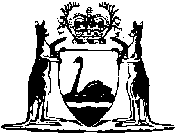 